     Thank you for referring to ASeTTS.  You can expect a response within ten (10) days.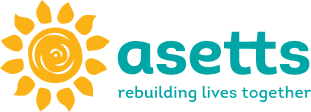 ASeTTS Referral FormASSOCIATION FOR SERVICES TO TORTURE & TRAUMA SURVIVORSPlease send this form by email (referral@asetts.org.au) or fax (08 9227 2777) to ASeTTS. Note: ASeTTS is not a crisis service. If a client needs urgent aid, contact Lifeline (13 11 14).REFERRAL GUIDELINES Refugee-like background - person left their country of origin due to fear or actual persecution on the basis of race, nationality, ethnicity, religion, sexuality, political or other affiliations.Torture and trauma experiences – person has been affected by trauma, including violent conflict, imprisonment, torture, multiple losses, forced migration and family separation.Trauma-related psychosocial symptoms – including, intrusive memories, difficulties sleeping or concentrating, negative moods or emotions, relationship difficulties and hyper-vigilance.Refugee-like background - person left their country of origin due to fear or actual persecution on the basis of race, nationality, ethnicity, religion, sexuality, political or other affiliations.Torture and trauma experiences – person has been affected by trauma, including violent conflict, imprisonment, torture, multiple losses, forced migration and family separation.Trauma-related psychosocial symptoms – including, intrusive memories, difficulties sleeping or concentrating, negative moods or emotions, relationship difficulties and hyper-vigilance.Date of Referral: CLIENT DETAILS CLIENT DETAILS CLIENT DETAILS CLIENT DETAILS CLIENT DETAILS CLIENT DETAILS CLIENT DETAILS CLIENT DETAILS CLIENT DETAILS CLIENT DETAILS CLIENT DETAILS CLIENT DETAILS CLIENT DETAILS CLIENT DETAILS CLIENT DETAILS CLIENT DETAILS CLIENT DETAILS CLIENT DETAILS CLIENT DETAILS CLIENT DETAILS Surname: Surname: Surname: Given Name/s:Given Name/s:Given Name/s:D.O.B.:Gender:Gender: Female       Male        Other   Female       Male        Other   Female       Male        Other   Female       Male        Other   Female       Male        Other   Female       Male        Other  Marital status:Marital status:No. Children:No. Children:No. Children:Address: Address: Suburb:Suburb:Suburb:Suburb:Postcode:Postcode:Phone:Mobile:Mobile:Email:Email:Email:Interpreter needed:    Interpreter needed:    Interpreter needed:    Interpreter needed:       Yes          No         Unsure     Yes          No         Unsure     Yes          No         Unsure     Yes          No         Unsure     Yes          No         Unsure  Preferred Language/s:Preferred Language/s:Preferred Language/s:Preferred Language/s:Preferred Language/s:Preferred Language/s:Does the client have a ‘refugee-like background’:Does the client have a ‘refugee-like background’:Does the client have a ‘refugee-like background’:Does the client have a ‘refugee-like background’:Does the client have a ‘refugee-like background’:Does the client have a ‘refugee-like background’:Does the client have a ‘refugee-like background’:Does the client have a ‘refugee-like background’:Does the client have a ‘refugee-like background’:Does the client have a ‘refugee-like background’:Does the client have a ‘refugee-like background’:Does the client have a ‘refugee-like background’:Does the client have a ‘refugee-like background’:Does the client have a ‘refugee-like background’:Does the client have a ‘refugee-like background’: Yes        No       Unsure   Yes        No       Unsure   Yes        No       Unsure   Yes        No       Unsure   Yes        No       Unsure  Residential Status:    Aus. Citizen      Permanent Res.       Temp. Humanitarian Visa      Asylum Seeker      OtherResidential Status:    Aus. Citizen      Permanent Res.       Temp. Humanitarian Visa      Asylum Seeker      OtherResidential Status:    Aus. Citizen      Permanent Res.       Temp. Humanitarian Visa      Asylum Seeker      OtherResidential Status:    Aus. Citizen      Permanent Res.       Temp. Humanitarian Visa      Asylum Seeker      OtherResidential Status:    Aus. Citizen      Permanent Res.       Temp. Humanitarian Visa      Asylum Seeker      OtherResidential Status:    Aus. Citizen      Permanent Res.       Temp. Humanitarian Visa      Asylum Seeker      OtherResidential Status:    Aus. Citizen      Permanent Res.       Temp. Humanitarian Visa      Asylum Seeker      OtherResidential Status:    Aus. Citizen      Permanent Res.       Temp. Humanitarian Visa      Asylum Seeker      OtherResidential Status:    Aus. Citizen      Permanent Res.       Temp. Humanitarian Visa      Asylum Seeker      OtherResidential Status:    Aus. Citizen      Permanent Res.       Temp. Humanitarian Visa      Asylum Seeker      OtherResidential Status:    Aus. Citizen      Permanent Res.       Temp. Humanitarian Visa      Asylum Seeker      OtherResidential Status:    Aus. Citizen      Permanent Res.       Temp. Humanitarian Visa      Asylum Seeker      OtherResidential Status:    Aus. Citizen      Permanent Res.       Temp. Humanitarian Visa      Asylum Seeker      OtherResidential Status:    Aus. Citizen      Permanent Res.       Temp. Humanitarian Visa      Asylum Seeker      OtherResidential Status:    Aus. Citizen      Permanent Res.       Temp. Humanitarian Visa      Asylum Seeker      OtherResidential Status:    Aus. Citizen      Permanent Res.       Temp. Humanitarian Visa      Asylum Seeker      OtherResidential Status:    Aus. Citizen      Permanent Res.       Temp. Humanitarian Visa      Asylum Seeker      OtherResidential Status:    Aus. Citizen      Permanent Res.       Temp. Humanitarian Visa      Asylum Seeker      OtherResidential Status:    Aus. Citizen      Permanent Res.       Temp. Humanitarian Visa      Asylum Seeker      OtherResidential Status:    Aus. Citizen      Permanent Res.       Temp. Humanitarian Visa      Asylum Seeker      OtherCountry of Birth: 	     Country of Birth: 	     Country of Birth: 	     Country of Birth: 	     Country of Birth: 	     Country of Birth: 	     Date of Arrival:	     Date of Arrival:	     Date of Arrival:	     Date of Arrival:	     Date of Arrival:	     Date of Arrival:	     Date of Arrival:	     Date of Arrival:	     Visa Subclass:	     Visa Subclass:	     Visa Subclass:	     Visa Subclass:	     Visa Subclass:	     Visa Subclass:	     Settlement or Asylum Seeker Service Agency (if app.):		     Settlement or Asylum Seeker Service Agency (if app.):		     Settlement or Asylum Seeker Service Agency (if app.):		     Settlement or Asylum Seeker Service Agency (if app.):		     Settlement or Asylum Seeker Service Agency (if app.):		     Settlement or Asylum Seeker Service Agency (if app.):		     Settlement or Asylum Seeker Service Agency (if app.):		     Settlement or Asylum Seeker Service Agency (if app.):		     Settlement or Asylum Seeker Service Agency (if app.):		     Settlement or Asylum Seeker Service Agency (if app.):		     Settlement or Asylum Seeker Service Agency (if app.):		     Settlement or Asylum Seeker Service Agency (if app.):		     Settlement or Asylum Seeker Service Agency (if app.):		     Settlement or Asylum Seeker Service Agency (if app.):		     Settlement or Asylum Seeker Service Agency (if app.):		     Settlement or Asylum Seeker Service Agency (if app.):		     Settlement or Asylum Seeker Service Agency (if app.):		     Settlement or Asylum Seeker Service Agency (if app.):		     Settlement or Asylum Seeker Service Agency (if app.):		     Settlement or Asylum Seeker Service Agency (if app.):		     REFERRER DETAILSREFERRER DETAILSREFERRER DETAILSREFERRER DETAILSREFERRER DETAILSREFERRER DETAILSREFERRER DETAILSREFERRER DETAILSREFERRER DETAILSREFERRER DETAILSREFERRER DETAILSName:Name:Organisation:Organisation:Organisation:Address: Address: Suburb:Suburb:Postcode:Phone:Mobile:Email:REASON FOR REFERRALDescribe:      SERVICE RECOMMENDATIONSERVICE RECOMMENDATIONSERVICE RECOMMENDATIONSERVICE RECOMMENDATIONSERVICE RECOMMENDATIONSERVICE RECOMMENDATIONIndividual CounsellingYouth CounsellingFamily CounsellingCommunity & Social GroupOther:      Other:      CLIENT CONSENT & HELP-SEEKINGCLIENT CONSENT & HELP-SEEKINGCLIENT CONSENT & HELP-SEEKINGHas the client or their guardian given consent to be contacted by ASeTTS?   Yes   No  ELIGIBILITY OF CLIENTELIGIBILITY OF CLIENTELIGIBILITY OF CLIENTELIGIBILITY OF CLIENTELIGIBILITY OF CLIENTELIGIBILITY OF CLIENTELIGIBILITY OF CLIENTELIGIBILITY OF CLIENTHas the client experienced or witnessed torture and/or trauma: Has the client experienced or witnessed torture and/or trauma: Has the client experienced or witnessed torture and/or trauma: Has the client experienced or witnessed torture and/or trauma:  Yes       No      Unsure   Yes       No      Unsure   Yes       No      Unsure   Yes       No      Unsure  Describe:      Describe:      Describe:      Describe:      Describe:      Describe:      Describe:      Describe:      Does the client have trauma-related stress symptoms:Does the client have trauma-related stress symptoms:Does the client have trauma-related stress symptoms:Does the client have trauma-related stress symptoms:Does the client have trauma-related stress symptoms:Does the client have trauma-related stress symptoms:  Yes       No       Unsure    Yes       No       Unsure  Feeling sad and/or hopelessFeeling angry and/or irritableFeeling angry and/or irritableFeeling afraid and/or anxiousDifficulty sleepingDifficulty concentratingDifficulty concentratingUnpleasant memoriesSocial isolation or avoidanceBody pain and/or fatigueBody pain and/or fatigueOther:      Describe other symptoms:      Describe other symptoms:      Describe other symptoms:      Describe other symptoms:      Describe other symptoms:      Describe other symptoms:      Describe other symptoms:      Describe other symptoms:      PARENT/CARER DETAILS (if client is below 15 years of age)PARENT/CARER DETAILS (if client is below 15 years of age)PARENT/CARER DETAILS (if client is below 15 years of age)PARENT/CARER DETAILS (if client is below 15 years of age)PARENT/CARER DETAILS (if client is below 15 years of age)PARENT/CARER DETAILS (if client is below 15 years of age)PARENT/CARER DETAILS (if client is below 15 years of age)PARENT/CARER DETAILS (if client is below 15 years of age)PARENT/CARER DETAILS (if client is below 15 years of age)PARENT/CARER DETAILS (if client is below 15 years of age)PARENT/CARER DETAILS (if client is below 15 years of age)Name:Relationship:Relationship:Relationship:Address: Address: Suburb:Suburb:Postcode:Phone:Mobile:Email:ADDITIONAL INFORMATIONADDITIONAL INFORMATIONDoes the client have mental health or cognitive issues:                  Yes        No       Unsure  Describe:     Describe:     Does the client have physical health or disability issues:                 Yes        No       Unsure  Describe:     Describe:     Does the client have settlement Issues:                  Yes       No       Unsure  Describe:     Describe:     Are there any relevant risk or protection issues:                 Yes       No       Unsure  Describe:     Describe:     Other relevant information (incl. additional service providers):                 Yes       No       Unsure  Describe:     Describe:     ASeTTS OFFICE USE ONLYASeTTS OFFICE USE ONLYASeTTS OFFICE USE ONLYASeTTS OFFICE USE ONLYASeTTS OFFICE USE ONLYASeTTS OFFICE USE ONLYDate received:Received by:CRM No. (if app.)Date reviewed:Reviewed by:Added to CRM: Review outcome: Accepted                      Not Accepted  Accepted                      Not Accepted  Accepted                      Not Accepted Authorised by Review notes:      Review notes:      Review notes:      Review notes:      Review notes:      Review notes:      